Electronic Claims HIPAA File and Provider Online Service Center (POSC) UpdatesFebruary 17, 2021Executive Office of Health & Human Services AgendaOverviewOperating PhysicianService Facility Location AddressSupervising PhysicianResourcesOverviewOn March 14, 2021, MassHealth will implement modifications to the submission requirements related to operating physician, service facility location, and supervising physician information submitted on claims transactions.Additionally, any Operating, Supervising or Attending Physician entered on a claim should be actively participating/enrolled with MassHealth at least as a nonbilling provider. Informational edits will be issued for any claim that includes an Operating, Supervising, or Attending Physician that is not actively participating/enrolled with MassHealth.The changes will impact both 837 batch claims transactions and the Provider Online Service Center (POSC) Direct Data Entry (DDE) claims transactions. To support these minor changes, the companion and billing guides have been updated.MassHealth began conducting general information sessions for providers, trading partners, and vendors in January 2021. Registration can be completed at www.mass.gov/service-details/trading-partner-education.It is highly recommended for providers, trading partners, and vendors to participate in each of the information sessions available as they will include updates as released.TestingMassHealth providers may submit DDE test claims using their existing POSC login credentials on the MMIS Test Portal link below between March 1, 2021 – March 12, 2021 MMIS Test Portal.Providers who would like to submit an 837 test file must contact MassHealth’s EDI department at edi@mahealth.net to arrange the test.Operating PhysicianOperating PhysicianIf a surgical procedure code and/or an Other Operating Physician is entered, an Operating Physician with a valid NPI is required on the claim and should be actively participating/ enrolled with MassHealth at least as a nonbilling provider.These requirements apply to 837I and Institutional DDE claim submissions. The loops and segments for Operating Physician and Other Operating Physician (837I) are:Operation Physician Name Loop (2310B) Segment (NM1)Other Operating Physician Name Loop (2310C) Segment (NM1)The Operating and Other Operating Physician fields can be found in the Billing and Service tab on the POSC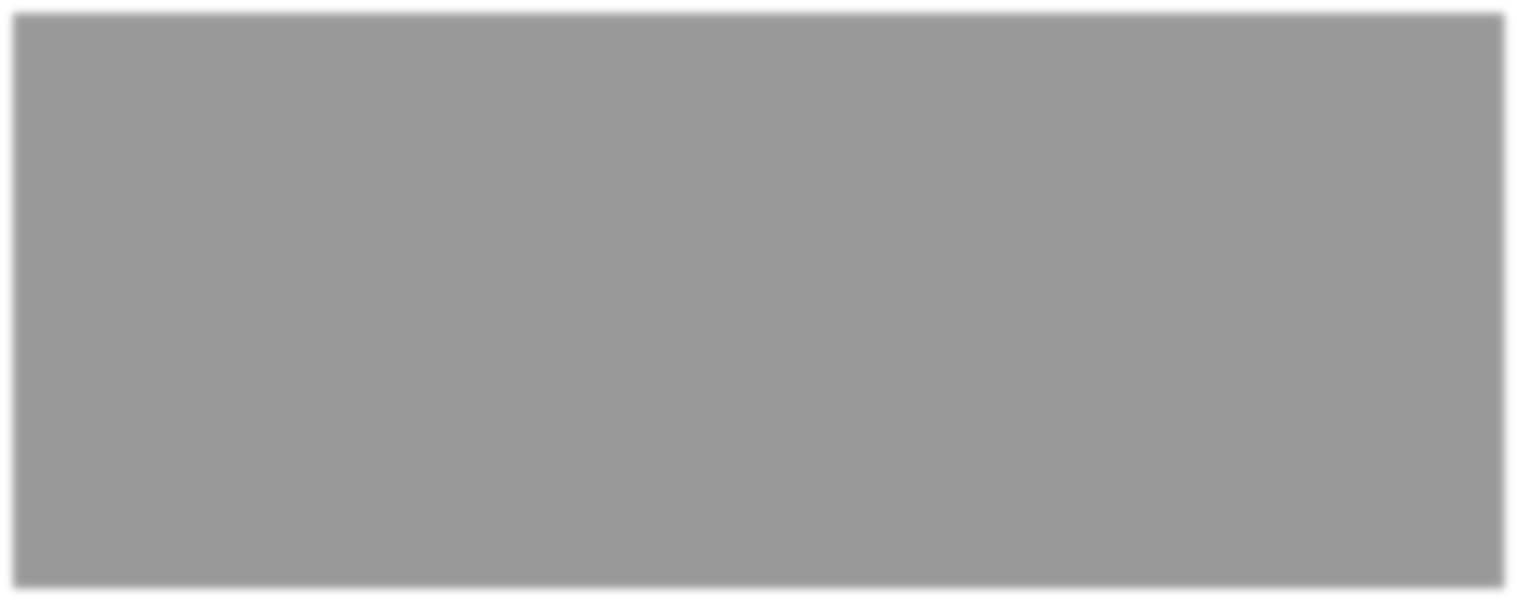 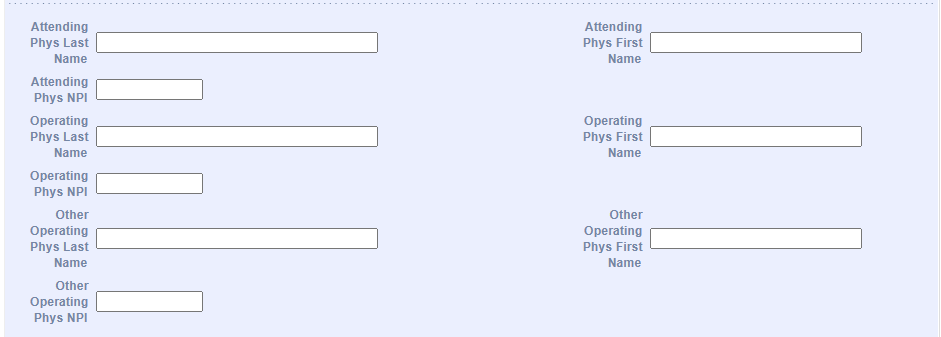 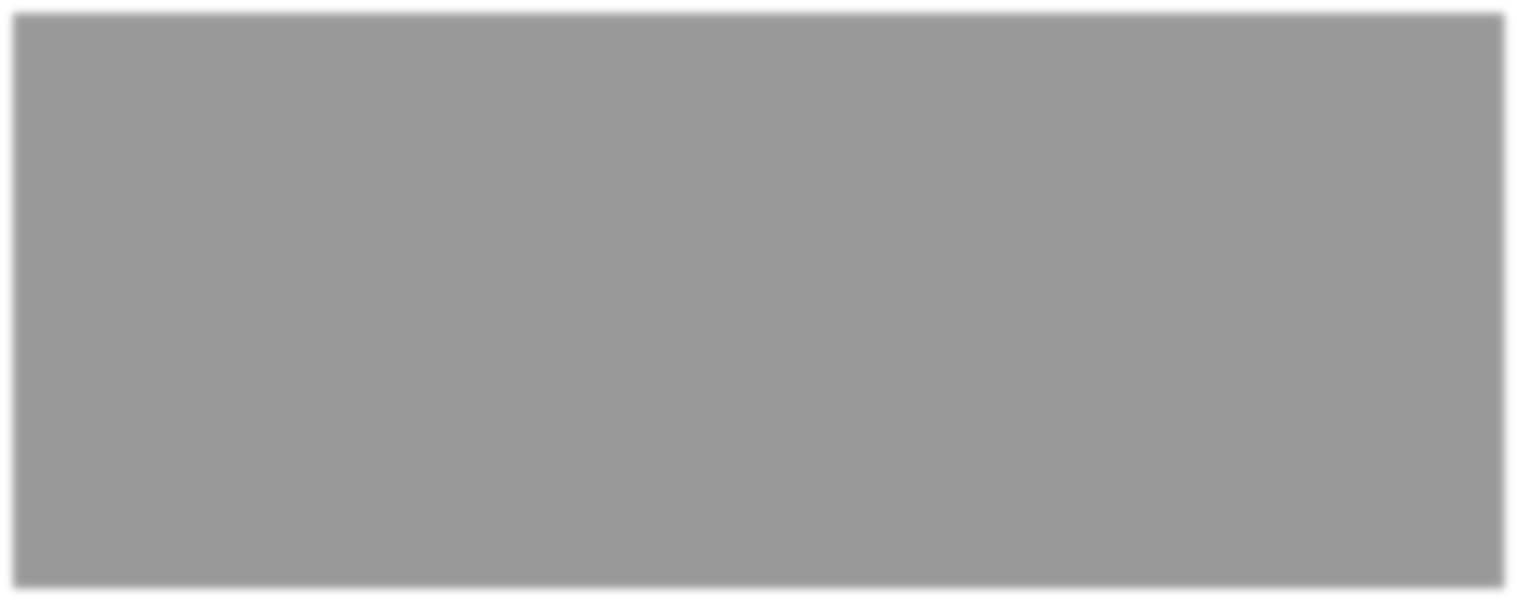 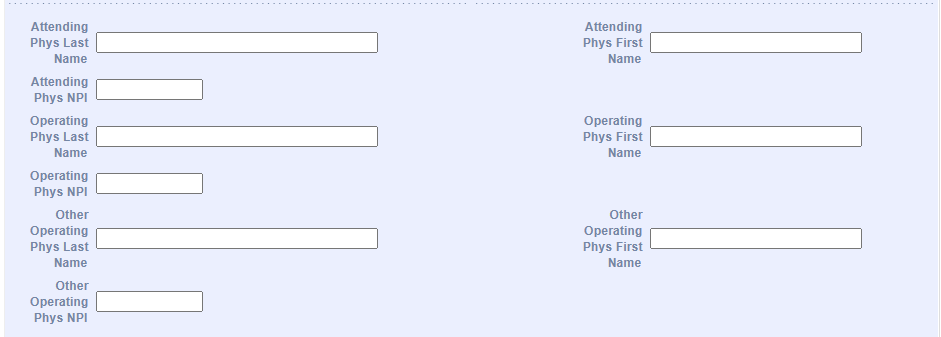 Operating PhysicianPOSC Warning and Error MessagesEntering a Surgical Procedure CodeWhen entering a surgical procedure code on a claim on the POSC, the following Warning Message will display to remind providers of the Operating Physician requirement:An Operating Physician should be entered when entering a Surgical ProcedureIf a claim with a surgical procedure code is submitted without an Operating Physician, the claim will adjudicate with one or more edits (listed on the next slide).Adding an Other PhysicianIf the provider enters the Other Operating Physician information on the claim without entering the Operating Physician information, the following Error Message will display:An Operating Physician is required when listing an Other Operating PhysicianThe claim will not proceed to adjudication if this requirement is not met.6Operating PhysicianEdit Codes and CARCs/RARCsBelow are the Edit Codes, Claim Adjustment Reason Codes (CARCs)/ Remittance Advice Remark Codes (RARCs) the provider may receive for a claim submitted with Operating Physician information requirements, along with their descriptions.These edits will temporarily be informational only. MassHealth will issue further guidance with advance notice before implementing denials for these specific edits.Operating PhysicianEdit Codes and CARCs/RARCs (con’t)Service Facility Location AddressService Facility Location AddressThe Service Facility Location Address (Address 1, City, State and Zip Code) and Service Facility Name are both required if either of those fields are entered.These requirements apply to Institutional and Professional DDE claim submissions.The fields will be added to the Extended Services tab of the POSC for both institutional and Professional claim templates. 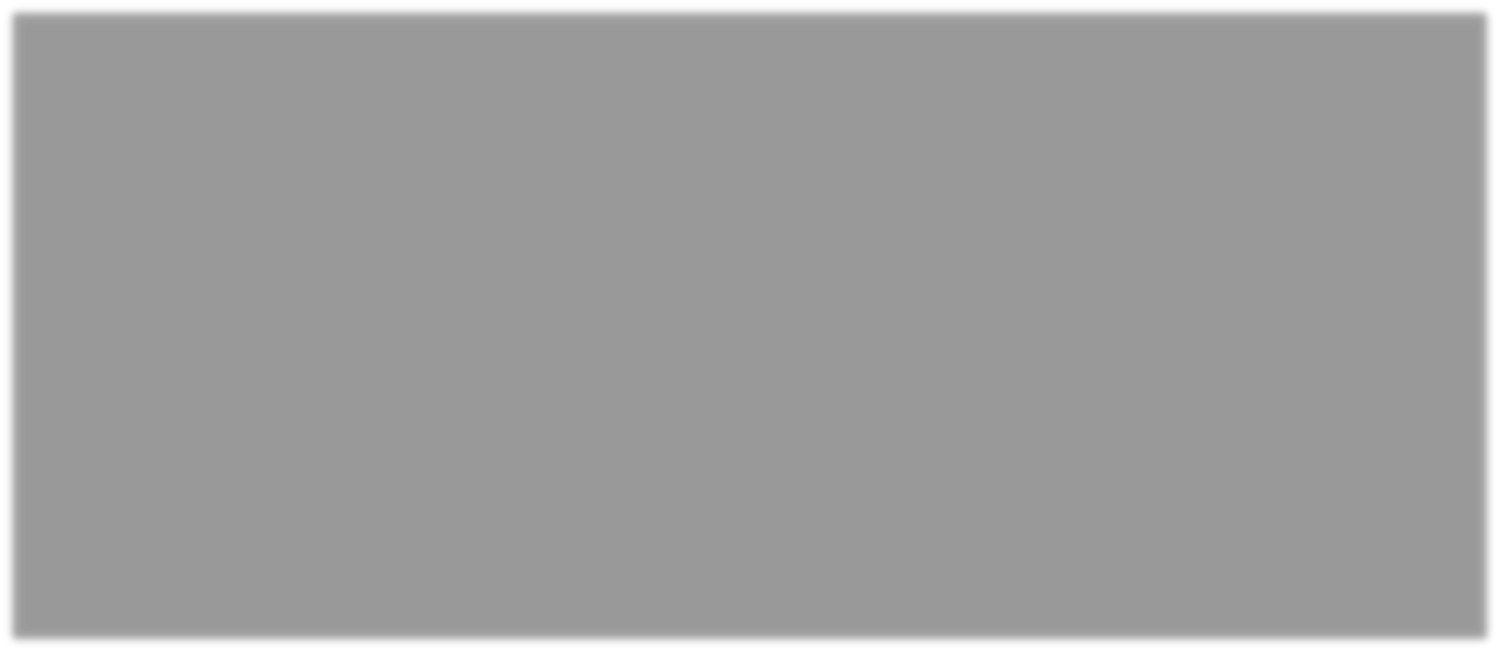 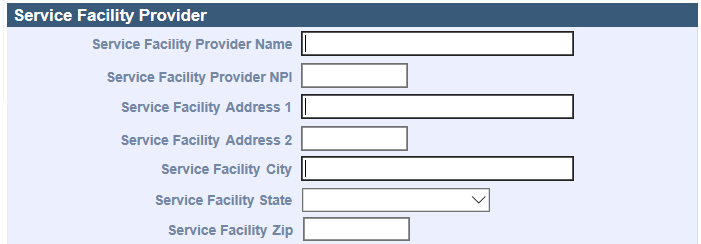 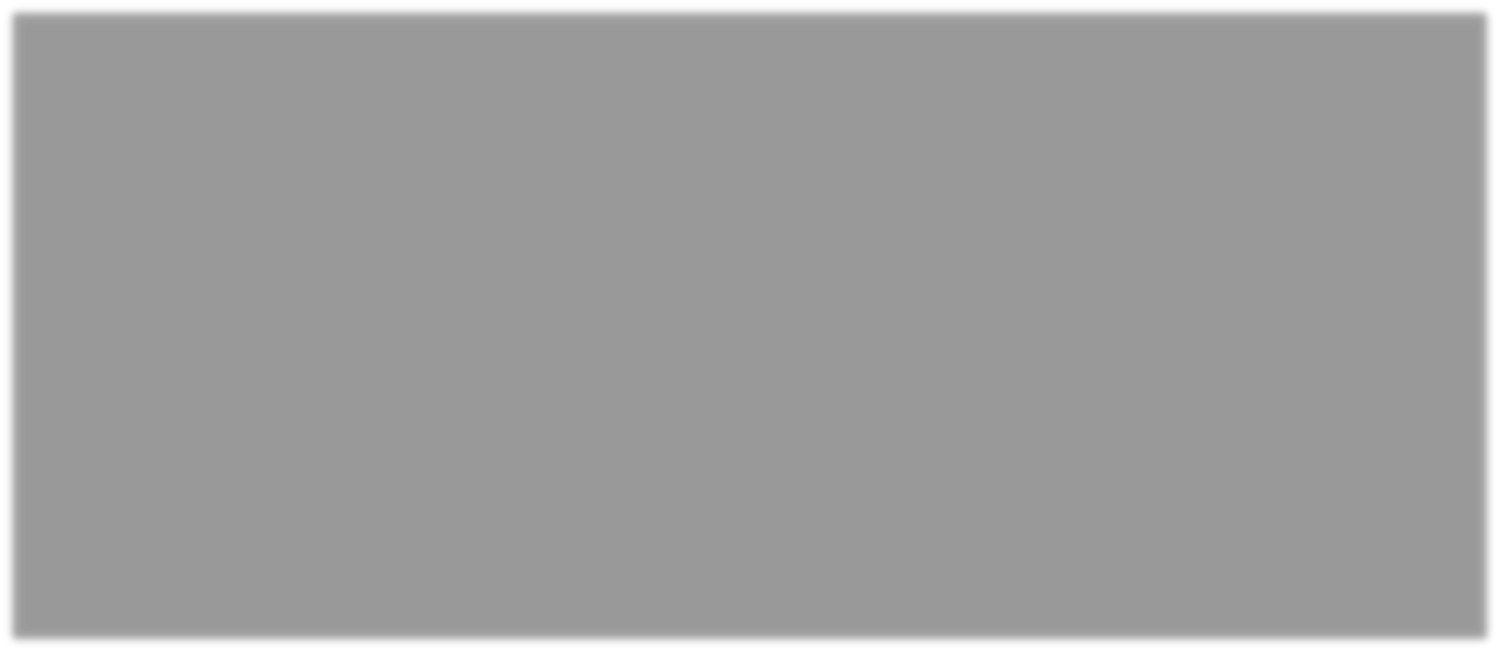 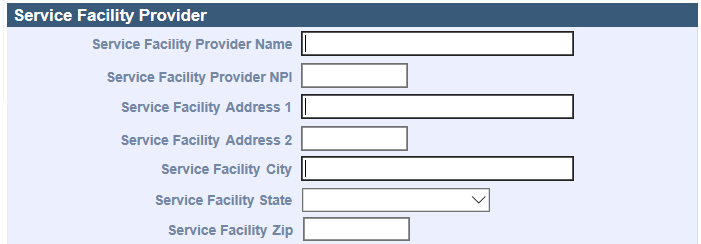 Error MessagesIf the Service Facility Name field is entered but the Service Facility Location Address is not entered or is incomplete, the POSC will display one or more of the following error messages:If the Service Facility Location Address is but the Service Facility Name is not entered, the POSC will display the following error message:Supervising Physician12Supervising PhysicianIf entered on the claim, the Supervising Physician should be actively participating/enrolled with MassHealth at least as a nonbilling provider, and the NPI submitted must be valid.These requirements apply to 837P and Professional DDE claim submissions. The loop and segment for Supervising Physician is: Loop (2310D) Segment (NM1).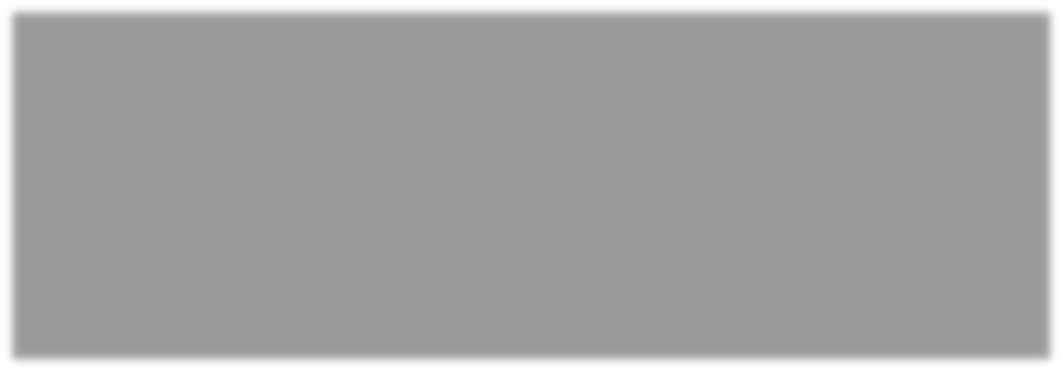 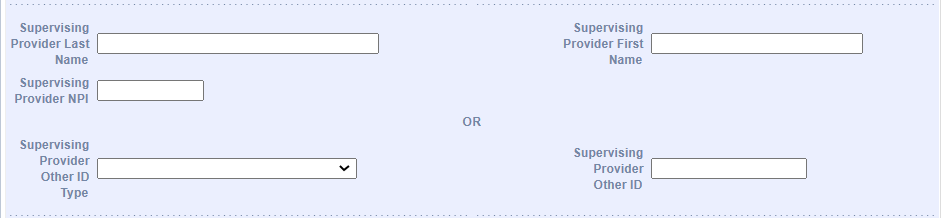 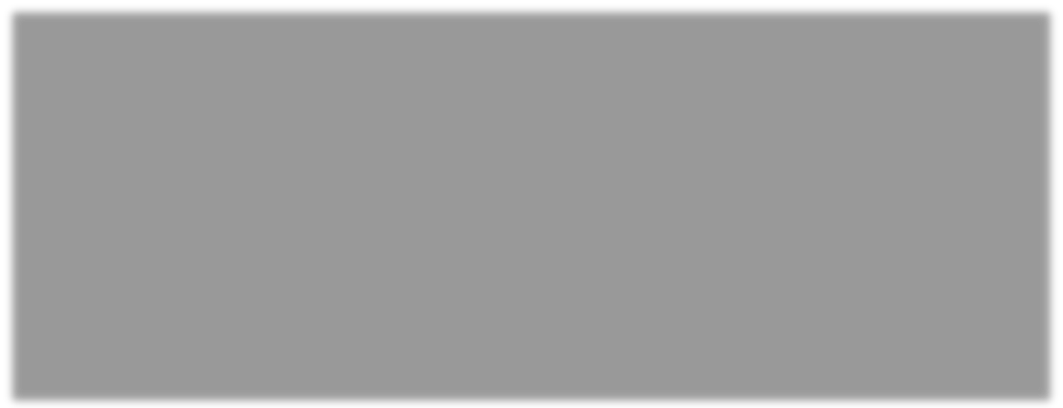 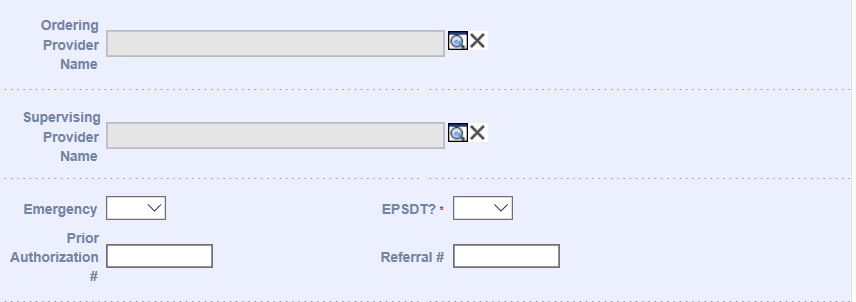 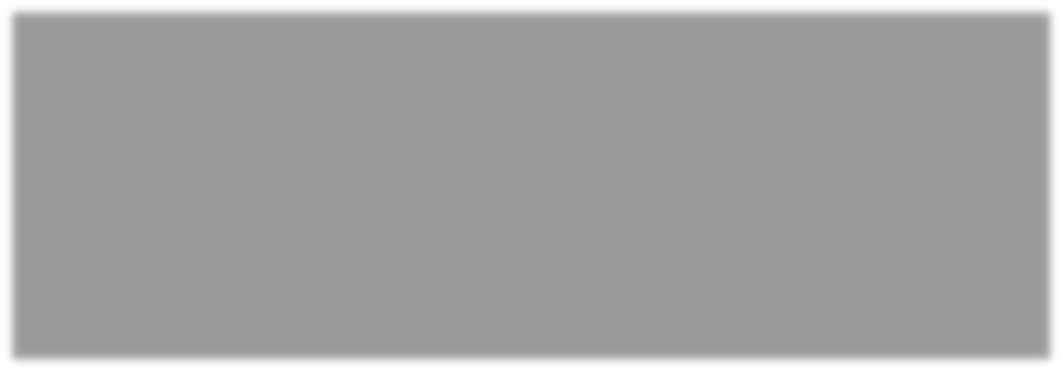 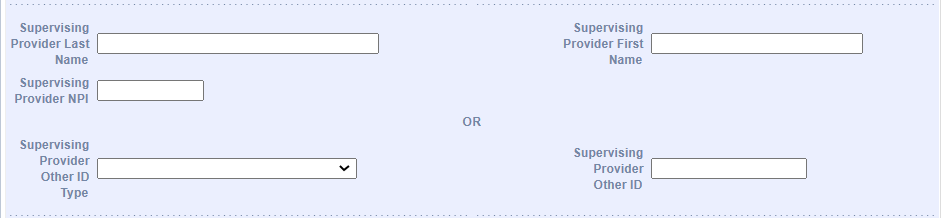 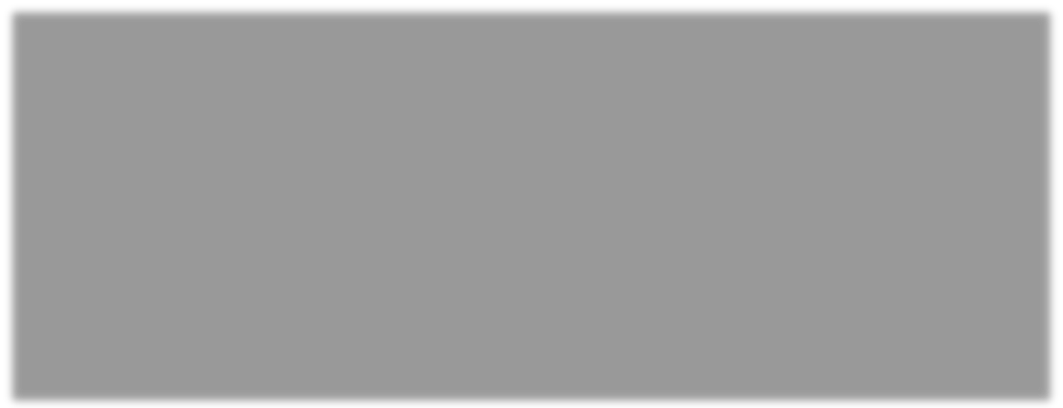 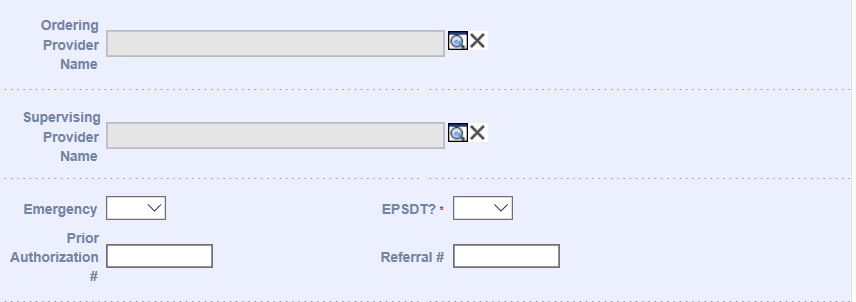 The Supervising Physician fields can be found in the Billing and Service tab (header of the claim) and the Procedure tab (detail of the claim) on the POSC.*Note: The Supervising Physician fields already exist in the Billing and Service tab. The search function to add the Supervising Physician on the claim will be added to the Procedure tab on the implementation date, 03/14/2021.Supervising PhysicianEdit Codes and CARCs/RARCsBelow are the Edit Codes, Claim Adjustment Reason Codes (CARCs)/ Remittance Advice Remark Codes (RARCs) the provider may receive for a claim submitted with Supervising Physician information requirements, along with their descriptions.These edits will temporarily be informational only. MassHealth will issue further guidance with advance notice before implementing denials for these specific edits.Supervising PhysicianEdit Codes and CARCs/RARCs (con’t)ResourcesResourcesInformation about the upcoming changes and session registration linkwww.mass.gov/service-details/trading-partner-educationLink for updated Companion Guideswww.mass.gov/lists/masshealth-hipaa-companion-guidesTestingMassHealth providers may submit DDE test claims using their existing POSC login credentials on the MMIS Test Portal link below between March 1 – March 12, 2021. 	mmis-portal-tptest.ehs.state.ma.us/EHSProviderPortal/providerLanding/providerLanding.jsfProviders who would like to submit an 837 test file must contact MassHealth’s EDI department at edi@mahealth.net to arrange the test.Provider Email AlertsTo sign up to receive email alerts when MassHealth issues new bulletins and transmittal letters, send a blank email to join- masshealth-provider-pubs@listserv.state.ma.us. No text in the body or subject line is needed.MassHealth Customer ServiceInformation SessionsMassHealth is conducting three general information sessions between January – March 2021 for providers, trading partners, and vendors. The final Information session will be hosted post implementation to recap and check in with providers.For more information regarding these changes and registration details, please visit: https://www.mass.gov/service-details/trading-partner-educationQuestions?Edit CodeCARC/RARCDescription383 – FIRST OPERATING PHYSICIAN ID INVALIDAdjustment Reason Code:16 - CLAIM/SERVICE LACKS INFORMATION OR HAS SUBMISSION/BILLING ERROR(S).Remark Code(s):N270 - MISSING/INCOMPLETE/INVALID OTHER PROVIDER PRIMARY IDENTIFIER.THE OPERATING PHYSICIAN IS SUBMITTED ON THE CLAIM BUT THE NPI IS NOT EXACTLY 10 NUMERIC DIGITS477 – DETAIL FIRST OPERATING PHYSICIAN ID INVALIDAdjustment Reason Code:16 - CLAIM/SERVICE LACKS INFORMATION OR HAS SUBMISSION/BILLING ERROR(S).Remark Code(s):N270 - MISSING/INCOMPLETE/INVALID OTHER PROVIDER PRIMARY IDENTIFIER.THE OPERATING PHYSICIAN IS SUBMITTED ON THE CLAIM BUT THE NPI IS NOT EXACTLY 10 NUMERIC DIGITS1021 – FIRST OPERATING PHYSICIAN ID NOT ON FILEAdjustment Reason Code:208 - NATIONAL PROVIDER IDENTIFIER - NOT MATCHED.THE OPERATING PHYSICIAN IS LISTED:WITH AN INVALID NPI / PID/SL1053 – DETAIL FIRST OTHER PHYSICIAN ID NUMBER NOT ON FILERemark Code(s):N270 - MISSING/INCOMPLETE/INVALID OTHER PROVIDER PRIMARY IDENTIFIER.ORTHERE IS NO NPI / PID/SL SUBMITTEDEdit CodeCARC/RARCDescription1028 – NPI REQUIRED FOR OPERATING PHYSICIANAdjustment Reason Code:206 – NATIONAL PROVIDER IDENTIFIER - MISSINGRemark Code(s):N262 - MISSING/INCOMPLETE/INVALID OPERATING PROVIDER PRIMARY IDENTIFIER.THE OPERATING PHYSICIAN WAS SUBMITTED ON THE CLAIM WITH A PID/SL BUT THERE IS NO NPI SUBMITTED1030 – NPI REQUIRED FOR DETAIL OPERATING PHYSICIANAdjustment Reason Code:206 – NATIONAL PROVIDER IDENTIFIER - MISSINGRemark Code(s):N262 - MISSING/INCOMPLETE/INVALID OPERATING PROVIDER PRIMARY IDENTIFIER.THE OPERATING PHYSICIAN WAS SUBMITTED ON THE CLAIM WITH A PID/SL BUT THERE IS NO NPI SUBMITTED1025 – OPERATING PHYSICIAN REQUIRED FOR SURGICAL  PROCAdjustment Reason Code:206 – NATIONAL PROVIDER IDENTIFIER - MISSINGRemark Code(s):N262 - MISSING/INCOMPLETE/INVALID OPERATING PROVIDER PRIMARY IDENTIFIER.THE OPERATING PHYSICIAN WAS SUBMITTED ON THE CLAIM WITH A PID/SL BUT THERE IS NO NPI SUBMITTED1029 – OPERATING PHYSICIAN IS NOT ELIGIBLEAdjustment Reason Code:B7 - THIS PROVIDER WAS NOT CERTIFIED/ELIGIBLE TO BE PAID FOR THIS PROCEDURE/SERVICE ON THIS DATE OF SERVICERemark Code(s):N262 - MISSING/INCOMPLETE/INVALID OPERATING PROVIDER PRIMARY IDENTIFIERTHE OPERATING PHYSICIAN WAS SUBMITTED ON THE CLAIM BUT THERE IS NO RECORD FOUND FOR THE PROVIDERORTHE PROVIDER IS NOT ACTIVE ON THE DOS1031 – DETAIL OPERATING PHYSICIAN IS NOT ELIGIBLEAdjustment Reason Code:B7 - THIS PROVIDER WAS NOT CERTIFIED/ELIGIBLE TO BE PAID FOR THIS PROCEDURE/SERVICE ON THIS DATE OF SERVICERemark Code(s):N262 - MISSING/INCOMPLETE/INVALID OPERATING PROVIDER PRIMARY IDENTIFIERTHE OPERATING PHYSICIAN WAS SUBMITTED ON THE CLAIM BUT THERE IS NO RECORD FOUND FOR THE PROVIDERORTHE PROVIDER IS NOT ACTIVE ON THE DOSError MessageCorrective ActionThe Service Facility Address is incomplete. Please enter and submit.Complete the required fields for the Service Facility Location Address (address 1, city, state, zip code)*The claim will not proceed to adjudication if this requirement is not metThe Service Facility Address is incomplete. Please enter and submit.Complete the required fields for the Service Facility Location Address (address 1, city, state, zip code)*The claim will not proceed to adjudication if this requirement is not metError MessageCorrective ActionThe Service Facility Name is required. Please enter and submit.Complete the field for the Service Facility Name*The claim will not proceed to adjudication if this requirement is not met	11Edit CodeCARC/RARCDescription1042 – SUPERVISING PHYSICIAN ID INVALIDAdjustment Reason Code:16 - CLAIM/SERVICE LACKS INFORMATION OR HAS SUBMISSION/BILLING ERROR(S).Remark Code(s):MA102 - MISSING/INCOMPLETE/INVALID NAME OR PROVIDER IDENTIFIER FOR THE RENDERING/REFERRING/ ORDERING/ SUPERVISING PROVIDER.A SUPERVISING PHYSICIAN WAS SUBMITTED ON THE CLAIM BUT THE NPI IS NOT EXACTLY 10 NUMERIC DIGITS IS NO NPI SUBMITTED1046 – DETAIL SUPERVISING PHYSICIAN ID INVALIDAdjustment Reason Code:16 - CLAIM/SERVICE LACKS INFORMATION OR HAS SUBMISSION/BILLING ERROR(S).Remark Code(s):MA102 - MISSING/INCOMPLETE/INVALID NAME OR PROVIDER IDENTIFIER FOR THE RENDERING/REFERRING/ ORDERING/ SUPERVISING PROVIDER.A SUPERVISING PHYSICIAN WAS SUBMITTED ON THE CLAIM BUT THE NPI IS NOT EXACTLY 10 NUMERIC DIGITS1044 – SUPERVISING PHYSICIAN ID NOT ON FILEAdjustment Reason Code:208 - NATIONAL PROVIDER IDENTIFIER - NOT MATCHED.Remark Code(s):N297 - MISSING/INCOMPLETE/INVALID SUPERVISING PROVIDER PRIMARY IDENTIFIER.THERE IS NO RECORD ON FILE FOR THE SUPERVISING PHYSICIAN SUBMITTED1048 – DETAIL SUPERVISING PHYSICIAN NOT ON FILEAdjustment Reason Code:208 - NATIONAL PROVIDER IDENTIFIER - NOT MATCHED.Remark Code(s):N297 - MISSING/INCOMPLETE/INVALID SUPERVISING PROVIDER PRIMARY IDENTIFIER.THERE IS NO RECORD ON FILE FOR THE SUPERVISING PHYSICIAN SUBMITTEDEdit CodeCARC/RARCDescription1043 – NPI REQUIRED FOR SUPERVISING PHYSICIANAdjustment Reason Code:16 – CLAIM/SERVICE LACKS INFORMATION OR HAS SUBMISSION/BILLING ERROR(S).Remark Code(s):N297 - MISSING/INCOMPLETE/INVALID SUPERVISING PROVIDER PRIMARY IDENTIFIER.THE SUPERVISING PHYSICIAN IS SUBMITTED ON THE CLAIM WITH A PID/SL BUT THERE IS NO NPI SUBMITTED1047 – NPI REQUIRED FOR DETAIL SUPERVISING PHYSICIANAdjustment Reason Code:16 – CLAIM/SERVICE LACKS INFORMATION OR HAS SUBMISSION/BILLING ERROR(S).Remark Code(s):N297 - MISSING/INCOMPLETE/INVALID SUPERVISING PROVIDER PRIMARY IDENTIFIER.THE SUPERVISING PHYSICIAN IS SUBMITTED ON THE CLAIM WITH A PID/SL BUT THERE IS NO NPI SUBMITTED1045 – SUPERVISING PHYSICIAN IS NOT ELIGIBLEAdjustment Reason Code:B7 - THIS PROVIDER WAS NOT CERTIFIED/ELIGIBLE TO BE PAID FOR THIS PROCEDURE/SERVICE ON THIS DATE OF SERVICE.Remark Code(s):N297 - MISSING/INCOMPLETE/INVALID SUPERVISING PROVIDER PRIMARY IDENTIFIER.A SUPERVISING PHYSICIAN IS SUBMITTED BUT IS NOT ACTIVE FOR THE DOS 1049 – DETAIL SUPERVISING PHYSICIAN IS NOT ELIGIBLEAdjustment Reason Code:B7 - THIS PROVIDER WAS NOT CERTIFIED/ELIGIBLE TO BE PAID FOR THIS PROCEDURE/SERVICE ON THIS DATE OF SERVICE.Remark Code(s):N297 - MISSING/INCOMPLETE/INVALID SUPERVISING PROVIDER PRIMARY IDENTIFIER.A SUPERVISING PHYSICIAN IS SUBMITTED BUT IS NOT ACTIVE FOR THE DOS ContactLong-Term Services and Supports ProvidersAll Other Provider TypesPhone(844) 368-5184 (toll free)(800) 841-2900; TTY: (800) 497-4648Emailsupport@masshealthltss.comprovidersupport@mahealth.netFax(888) 832-3006(617) 988-8974DateDetails January 27, 2021High-level overview of the upcoming changes February 17, 2021Contains detailed information about the upcoming changes (screenshots, billing instruction & Companion Guide updates) March 17, 2021Recap and check in post go live.